https://link.springer.com/article/10.1007/s13738-023-02938-z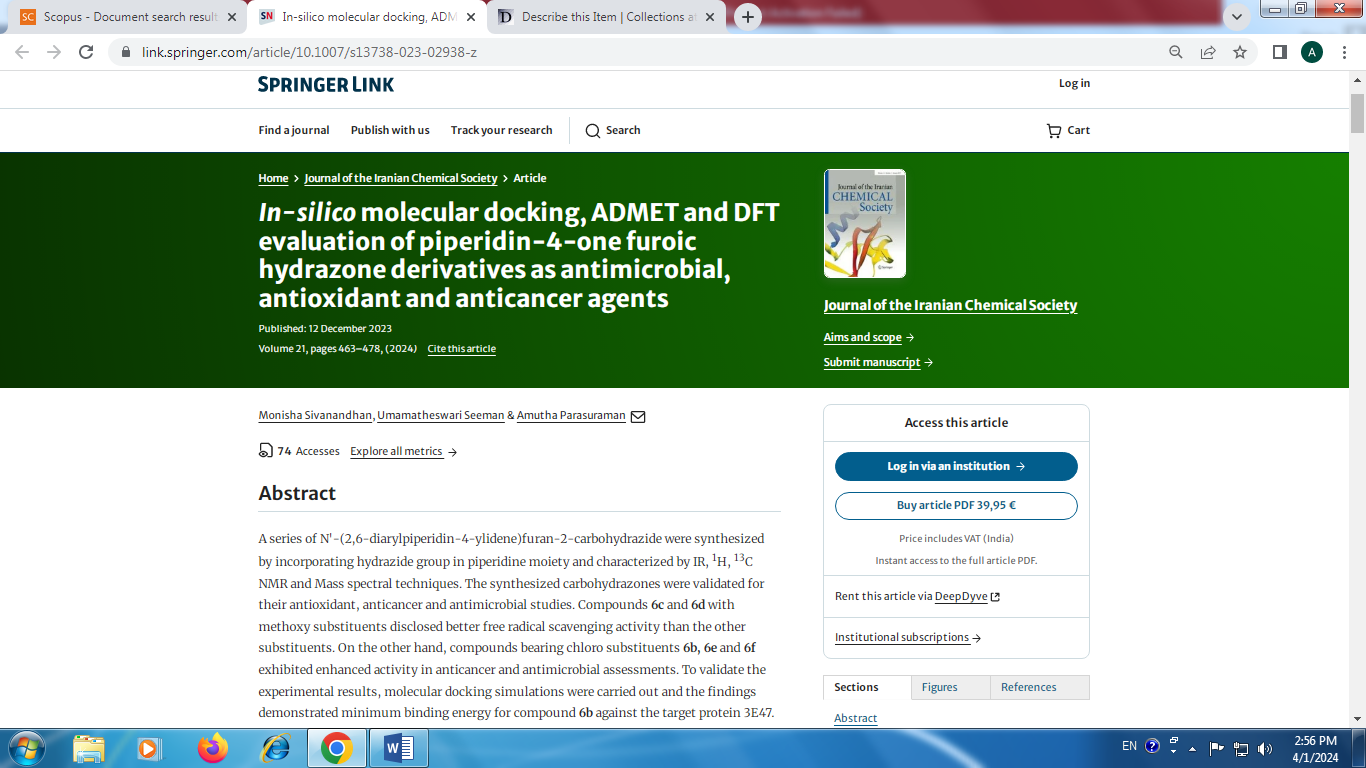 